本标准按照GB/T 1.1-2009编写。本标准由重庆市农业技术推广总站提出。本标准由重庆市农业委员会归口。本标准由重庆市农业技术推广总站、重庆市开州区果品技术推广站负责起草。本标准主要起草人：地理标志产品 开州春橙1 范围本标准规定了开州春橙的术语和定义、地理标志产品保护范围、要求、检验方法、检验规则、标志、包装、运输和贮存。本标准适用于开州春橙鲜果的生产和销售。2 规范性引用文件下列文件对于本文件的应用是必不可少的。凡是注日期的引用文件，仅注日期的版本适用于本文件，凡是不注明日期的引用文件，其最新版本（包括所有的修改单）适用于本文件。GB 2762 食品安全国家标准食品中污染物限量GB 2763食品安全国家标准食品中农药最大残留限量GB/T 8210柑桔鲜果检验方法GB/T 8855 新鲜水果和蔬菜的取样方法GB/T 12947 鲜柑桔GB/T 13607 苹果、柑桔包装NY/T 716 柑桔采摘技术规范NY/T 1190 柑桔等级规格NY/T 1778 新鲜水果包装标识通则NY/T 1189 柑桔贮藏JJF1070 定量包装商品净含量计量检验规则《定量包装商品计量监督管理办法》国家质检总局[2005]第75号令3 术语和定义GB/T12947 鲜柑桔界定的以及下列术语和定义适用于本文件。为了便于使用，以下重复列出了GB/T12947中的某些术语和定义。3.1 开州春橙  Kaizhou Spring Navel Orange生产在开州区地理标志产品保护范围内，具有果大形正，橙至橙红，光洁美观，肉质脆嫩化渣，风味浓郁，无籽等特点，春季成熟的中晚熟甜橙，主要包括：锦程、血橙、脐橙等甜橙种类。3.2 果实感官质量  Sensory Quality of Fruit果实的果形、大小、色泽、果面光洁度、整齐度、新鲜度和果实缺陷等。3.3 果形  Fruit shape果实具有该品种（系）应有的正常形状，一般呈圆球形或椭圆形。3.4 果实大小  Fruit size 果实赤道部位的横径大小，单位为毫米（mm）。3.5 色泽  Fruit colour果实成熟时固有的自然色泽。3.6 果脐  Fruit navel指果实顶部内嵌生长的次生果的外观直径，单位为毫米（mm）。3.7 果面光洁度  Smoothness of Fruit Surface果实表面的机械破损、病虫斑和其他污染物影响果品外观质量的程度。3.8 果实缺陷   Fruit Defect病虫斑、伤疤、药迹斑、粒化、水肿、腐果、异味等。3.9 果实可溶性固形物  Fruit Soluble Solid果汁中能溶于水的糖、酸、维生素、矿物质、蛋白质和氨基酸等的量，单位为白利糖度（Brix），常用百分率表示。3.10 可滴定酸  Titrable Acidity以100 mL 果汁中含有机酸的量，折合成柠檬酸的克数，用百分率表示。3.11 固酸比  soluble solids to acidity ratio  果汁的可溶性固形物含量与其可滴定酸含量之比。3.12 可食率  Edible Rate果实可食用部分质量占全果质量之比，用百分率表示。4 地理标志产品保护范围限于国家质量监督检验检疫行政主管部门根据《地理标志产品保护规定》批准保护的范围，开州区长沙镇、赵家街道、南门镇、渠口镇、厚坝镇、丰乐街道、镇东街道、白鹤街道、大德镇、金峰镇、中和镇、义和镇等，见附录A。5要求5.1种植环境5.1.1气候年平均气温18.3℃，≥10℃年积温5700℃～6000℃，1月平均温度≥7℃，7月平均气温29.4℃，极端低温≥-3℃，极端高温42℃，年降雨量974 mm～1583 mm，平均1221.4 mm，年日照时数为1162 h～1633 h，年均1463.1 h，无霜期306天，年空气相对湿度80%，果实成熟期昼夜温差较大。5.1.2土壤pH值6～7.3，有机质含量≥1.5%，土层深厚60 cm左右，地下水位0.8 m以下的黄壤土、紫色土、砂壤土等，均适宜种植。5.2栽培技术栽培技术参见附录B。5.3采摘果实正常成熟，表现出本品种固有的品质特征，可溶性固形物达到10%以上，方可采摘。5.4质量标准12月初开始成熟，成熟度在80%以上时可进行采收，采摘时轻摘轻放，采摘后应及时预贮预冷，分级包装。5.4.1感官质量开州春橙根据其感官指标分为特级、一级、二级。感官指标应符合表1规定。表1 感官指标5.4.2理化指标理化指标应符合表2的规定。表2 理化指标5.4.3安全指标安全指标应符合GB 2762、GB 2763的有关规定。5.4.4净含量净含量要求应符合《定量包装商品计量监督管理办法》国家质检总局[2005]第75号令。6检验方法6.1果实感官质量按GB/T 8210规定执行。6.2果实理化指标6.2.1可溶性固形物按GB/T 8210规定执行。6.2.2可滴定酸含量按GB/T 8210规定执行。6.2.3可食率按GB/T 8210规定执行。6.2.4固酸比按GB/T 8210规定执行。6.3安全指标污染物、农药残留量分别按GB 2762、GB 2763规定的相应检验方法和标准执行。6.4净含量按JJF 1070的规定执行。7  检验规则7.1组批规则同一生产单位、同一品种、同一等级、同一包装、同一贮存条件的春橙作为一个检验批次。7.2抽样方法按GB/T 8855规定执行。7.3交收检验每批产品交收前，生产单位都应进行交收检验，其内容包括感官、净含量、包装、标志的检验。检验的期限，货到产地站台24h内检验，货到目的地48h内检验。检验合格并附合格证的产品方可交收。7.4型式检验型式检验是对产品性状进行的全面检查，即对本标准规定的全部要求（指标）进行检验。有下列情形之一者应进行型式检验：前后两次出厂检验结果差异较大时；因人为或自然因素使生产环境发生较大变化时；国家监督机构提出型式检验要求时。7.5判定规则7.5.1 合格产品a） 感官要求的总不合格品百分率不超过7%，理化指标、卫生指标、净含量、标志均为合格，则该批产品判为合格。b） 包装、缺陷果等级允许度达到GB/T 12947规定。7.5.2 不合格产品a） 感官要求的总不合格品超过7%，或理化指标不合格项超过两项，或卫生指标有一项不合格，或净含量、标志不合格，则该批产品判为不合格。b） 包装、缺陷果等级允许度未能达到GB/T 12947规定。7.5.3 不合格产品复检a） 卫生指标不合格。出现卫生指标不合格的，允许另取一份样品复检，若仍不合格，则判该项指标不合格；若复检合格，则需再取一份样品作第二次复检，以第二次复检结果为准。B） 包装、缺陷果等级允许度检验不合格者，允许生产单位进行整改后申请复检。8 标志、包装、运输与贮存8.1标志包装箱上应标明品名、产地、执行标准编号、果品质量等级（特级、一级、二级）、个数或净含量（kg）、地理标志产品专用标志、小心轻放、防晒防雨警示等内容。8.2包装8.2.1 包装箱果箱应清洁、干燥、牢固，方便堆垛。纸箱还应作防潮处理，留有若干个直径≥2cm的通气孔，通气孔的总面积应不大于纸箱侧面总面积的10%。其他应符合GB/T 13607之规定。8.2.2包装物要求装箱果品应排列整齐。衬垫材料应柔软、干净、无污染、轻便，有一定缓冲性。8.3运输不同型号包装箱应分别装运。运输工具应清洁、干燥。装卸、搬运时要轻拿轻放，严禁乱丢乱掷。堆码不应过高，控制在包装箱标示应许的层数范围内。交运手续力求简便、迅速，运输时严禁日晒、雨淋，注意防冻。不应与有毒有害物品混运。8.4贮存常温贮存按NY/T 1189规定执行。冷库贮存应经2d～3d预冷后达到最终冷藏温度，适宜温度为4℃～8℃，并保持库内相对湿度为85%～95%。 附  录  A(规范性附录)开州春橙地理标志产品保护范围    开州春橙地理标志产品保护范围见图A.1。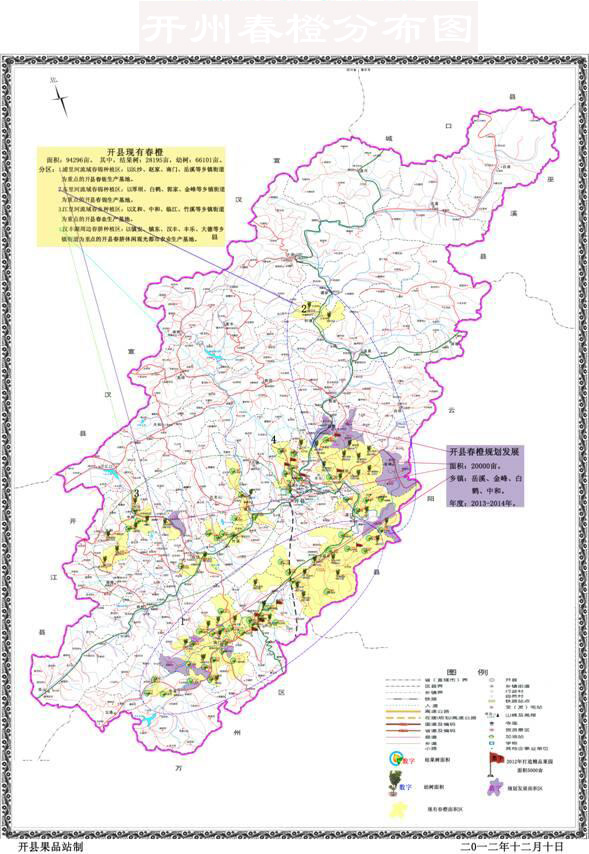 注：开州春橙地理标志产品保护范围限于开州区现辖行政区域内。图A.1  开州春橙地理标志产品保护范围图附 录 B	（资料性附录）开州春橙生产技术B.1  品种选择主要推广品种：开陈72－1锦橙、北碚447锦橙、开盛76－8锦橙、棱晚、切斯勒特、鲍威尔、卡拉卡拉、塔罗科血橙新系等。B.2  苗木繁育委托或订购重庆市柑桔定点育苗单位的无病毒苗木。B.3  园地建设B.3.1  园地选择宜选择开州区海拔400米以下区域，向阳坡地、台地和河谷地建园，土壤质地疏松、土层深厚的砂壤土、黄壤土、紫色土，水源有保障、交通方便。B.3.2  砧木选择及苗木种植砧木选择：土壤pH值5.5 ~7.0选用枳砧，pH值≥7.0选用红桔砧或香橙砧。种植密度：红桔砧、香橙砧40～50株/亩，枳砧55～65株/亩。定植时期：露地苗分春秋两季定植，容器苗除12-1月外，其他月份均可定植。B.4  栽培管理B.4.1  整形修剪通常采用自然开心形或自然圆头形。修剪主要解决树体通风透光和调节树体营养生长和生殖生长为原则。运用“开天窗”、“开门”、抹芽、摘心、拉枝、撑枝、扭梢和短截、回缩、疏枝等修剪方法，使树冠形成丰产稳产的树体结构。修剪时期分休眠期修剪和生长期修剪。B.4.2  土肥水管理结果树深翻扩穴一般在秋梢停止生长后进行。树冠滴水线外挖槽，填埋绿肥、饼肥或腐熟有机肥等与土壤混合均匀。幼龄果园间种豆科和禾本科牧草植物（如白三叶草）等绿肥。8月下旬至1月中旬进行深翻扩穴，改良土壤。结果树果园雨季自然生草（铲除恶性杂草），干旱来临前7月刈割覆盖树盘。幼龄树追肥在2月下旬至8月上旬进行，追肥“以少吃餐”为原则，促发春、夏、秋梢，使之迅速形成树冠。结果树提倡柑桔营养诊断配方施肥，年施2～3次。春肥在2月上中旬至4月上旬，施用氮磷钾（硫酸钾型）柑桔专用肥，施肥量占40%；秋肥在第二次生理落果末期6月下旬至7月上旬，施用氮磷钾（硫酸钾型）柑桔专用肥，施肥量占40%；冬肥在9月下旬至1月上旬施入，施肥量占20%。幼龄树氮、磷、钾施用比例为1︰0.3︰0.5左右，成年树氮、磷、钾施用比例为1︰0.6︰（0.8～1）左右，花期和幼果期应叶面喷施硼、锌等微量元素肥料。雨季及时排水，旱季做好树盘覆盖，适时灌水，果实成熟期适当控水。B.4.3  病虫害防治	病虫害防治采取预防为主、综合防治的原则，根据病虫测报数据，合理采用农业、生物、物理和化学等综合防治措施，重点防治炭疽病、树脂病、红蜘蛛、黄蜘蛛、锈壁虱、蚧壳虫、潜叶蛾、蚜虫等病虫害。应适时喷药，科学合理用药。农药使用按照有关规定执行，采摘前30d禁止使用化学农药。B.4.4  保花保果花谢2/3时，喷保果剂、杀菌剂和微肥，间隔1个月再喷1次；果实转色期喷保果剂和杀菌剂，间隔1个月后再喷一次。B.4.5  防止冻害春橙园宜选在海拔较低的有大水体保护的区域，但不要选在四面是高山的洼地；低温来临前，要做好主干刷白、树冠覆膜、熏烟等防冻工作。                          —————————等级品种果形大小（果实横径）/mm色泽果面光洁度特级开陈72－1、开盛76－8、北碚447等锦橙椭圆形至长椭圆形，无畸形果。65～75橙红鲜艳，色泽均匀，着色率90%以上。果面光洁，无明显油胞下陷、机械伤、日灼斑及病虫斑，斑疤及污物等附着物的面积合并计算≤ 1.0cm2/果。特级棱晚、切斯勒特、鲍威尔、卡拉卡拉等脐橙圆球形或扁圆形，无畸形果。脐孔直径≤10mm。75～85橙黄至橙红，色泽均匀，着色率90%以上。果面光洁，无明显油胞下陷、机械伤、日灼斑及病虫斑，斑疤及污物等附着物的面积合并计算≤ 1.0cm2/果。特级塔罗科血橙新系倒卵形或短椭圆形，无畸形果。70～75果色橙红至紫红，光滑，色泽均匀，着色率90%以上。果面光洁，无明显油胞下陷、机械伤、日灼斑及病虫斑，斑疤及污物等附着物的面积合并计算≤ 1.0cm2/果。一级开陈72－1锦橙、开盛76－8锦橙、北碚447锦橙等椭圆形至长椭圆形，无畸形果。65～75橙红鲜艳，色泽均匀，着色率85%以上。果面光洁，无明显油胞下陷、机械伤、日灼斑及病虫斑，斑疤及污物等附着物的面积合并计算≤ 2.0cm2/果。一级棱晚、切斯勒特、鲍威尔、卡拉卡拉等圆球形或扁圆形，无畸形果。脐孔直径≤10mm。75～85橙黄至橙红，色泽均匀，着色率85%以上。果面光洁，无明显油胞下陷、机械伤、日灼斑及病虫斑，斑疤及污物等附着物的面积合并计算≤ 2.0cm2/果。一级塔罗科血橙新系65～75果色橙红至紫红，光滑，色泽均匀，着色率85%以上。果面光洁，无明显油胞下陷、机械伤、日灼斑及病虫斑，斑疤及污物等附着物的面积合并计算≤ 2.0cm2/果。二级开陈72－1、开盛76－8、北碚447等锦橙椭圆形至长椭圆形，无畸形果。60～80橙红鲜艳，色泽均匀，着色率80%以上。果面光洁，无明显油胞下陷、机械伤、日灼斑及病虫斑，斑疤及污物等附着物的面积合并计算≤ 4.0cm2/果。二级棱晚、切斯勒特、鲍威尔、卡拉卡拉等脐橙圆球形或扁圆形，无畸形果。脐孔直径≤15mm。70～95橙黄至橙红，色泽均匀，着色率80%以上。果面光洁，无明显油胞下陷、机械伤、日灼斑及病虫斑，斑疤及污物等附着物的面积合并计算≤ 4.0cm2/果。二级塔罗科血橙新系倒卵形或短椭圆形，无畸形果。60～80果色橙红至紫红，光滑，色泽均匀，着色率80%以上。果面光洁，无明显油胞下陷、机械伤、日灼斑及病虫斑，斑疤及污物等附着物的面积合并计算≤ 4.0cm2/果。项目指标可溶性固形物（%）≥10.0可滴定酸（%）≤0.9可食率（%）≥65固酸比≥10.5